Я, Кипкеева Зухра Салиховна, педагог-психолог МКДОУ КГО «Детский сад № 8 «Солнышко» г. КарачаевскаПрофессиональные знания, умения, привычки, навыки составляют профессиональный портрет педагога - психолога. Согласно данным составляющим профессионального портрета педагога- психолога работаю под девизом: «Учитель может учить других до тех пор, пока учится сам». Постоянно обучаюсь, развиваюсь и совершенствую свой профессиональный опыт, которым делюсь с коллегами, родителями, единомышленниками.Основными направлениями моей профессиональной деятельности являются: Психологическая      психопрофилактика и                   развивающая работа и  диагностика;            психологическое просвещение;    психокоррекция;развивающая работа и                            психологическое консультирование;психологическая коррекция; психопрофилактика и психологическое просвещение.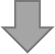 Список научных и учебно-методических трудовНаграды и поощрения за последние 3 годаСведения об особенностях организации (место работы конкурсанта) и об особенностях субъектов образовательных отношений, включенных в программу профессиональной деятельности конкурсанта      С 2000 г. работаю в МКДОУ КГО «Детский сад  №8 «Солнышко» .  За данный период столкнулись с множеством проблем у детей и их законных представителей:Учитывая масштабы нарушений, нами было принято решение  организовать ПМПк ДОУ с целью обеспечения диагностико-коррекционного психолого-медико-педагогического сопровождения воспитанников с ОВЗ или состояния декомпенсации, исходя из реальных возможностей образовательного учреждения и в соответствии со специальными образовательными потребностями, возрастными и индивидуальными особенностями, состоянием соматического и нервно-психического здоровья воспитанников.Основными задачами  моего участия в данной ПМПк являются:К числу современных образовательных технологий, которые я использую в своей работе, относятся:технологии проектной деятельноститехнология исследовательской деятельностиинформационно-коммуникационные технологии;личностно-ориентированные технологии;технология портфолио дошкольника и психологаигровая технологиятехнология «ТРИЗ» и др.Здоровьесберегающие  технологии      Основной целью в моей работе является              создание условий для обеспечения полноценного психического и личностного развития детей дошкольного возраста в процессе воспитания, образования, социализации на базе ДОУ;               содействие администрации и педагогическому коллективу ДОУ в создании социальной ситуации развития, соответствующей индивидуальности детей и обеспечивающей психологические условия для охраны психологического и психического здоровья детей, их родителей, педагогических работников и других участников образовательного процесса;                  содействие  педагогическому коллективу, администрации, родителям в воспитании детей дошкольного возраста, формировании у них социальных качеств личности, способности к активному социальному взаимодействию;                                                             педагогической готовности к школьному обучению;              формиро- вание у детей готовности к решению задач последующих возрастов.Задачи, стоящие предо мной:Психологический анализ социальной ситуации развития в ДОУ, выявление основных проблем в определении причин их возникновения, путей и средств их разрешения;Содействие личностному и интеллектуальному развитию детей в процессе освоения основной общеобразовательной программы дошкольного образования, результатом которого является достижение воспитанниками психологической готовности к школе; Формирование у детей способности к контролю и самоорганизации;Содействие педагогическому коллективу  в гармонизации социально-психологического климата в ДОУ;Психологическое обеспечение основной общеобразовательной программы дошкольного образования с целью адаптации их содержания и способов освоения к интеллектуальным и личностным возможностям и особенностям детей;Профилактика и преодоление отклонений в социальном и психологическом здоровья, а также в развитии детей;Участие в комплексной психолого-педагогической экспертизе профессиональной деятельности специалистов ДОУ, образовательных программ и проектов, учебно-методических пособий, работе ПМПк.Перечень разработанных Конкурсантом локальных или методических документов, медиапродуктов, программ, проектов и др.Локальные, методические документы:Положение о ПМПк ДОУ;Положение о социально–психологической службе МКДОУ КГО «Детский сад № 8 «Солнышко».Программы: Программа тренинговых занятий "Готовимся к школе: тренинг для детей подготовительного возраста";Программа курса "Психология индивидуальности";Коррекционно-развивающая программа тревожности в дошкольном возрасте;Программа коррекционно-развивающих занятий по адаптации детей ясельного возраста “Ягодный микс ”;Программа психолого-педагогической коррекции агрессивного поведения старших дошкольников;  Программа психологического сопровождения процесса адаптации воспитанников ясельного возраста «Я – дошкольник».Методические разработки:Диагностический инструментарий педагога-психолога "Психолого-профориентационная работа в период подготовки к государственной итоговой аттестации";Конспект занятия "Толерантная личность";Мастер-класс для педагогов "Арт-терапия - магия рисования для взрослых и детей";Психологическое занятие старших дошкольников «Самое ценное, что у меня есть…»;Занятие по психологии для старших дошкольников «Хочу вырасти здоровым человеком";Рекомендации родителям детей с СДВГ синдромом;Методическая разработка по инклюзивному образованию "Они ждут, когда мы их поймём". Инновационный проект «Детский сад, родители и я – наша дружная семья».С 30.09.2011г. курирую экспериментальную муниципальную площадку на базе нашего учреждения. Результатом  экспериментальной темы « Формирование национального самосознания, толерантных и патриотических чувств дошкольников средствами этнокультуры народов КЧР» явился выпуск учебно-методического пособия «Формирование национального самосознания, толерантных и патриотических чувств дошкольников средствами этнокультуры народов КЧР», рабочей тетради, Методических рекомендаций для педагогов и родителей; Под моим руководством опубликовано более 50 научных статей педагогами; приняли участие в 23 научно-практических конференциях.На данный момент ведется активная работа над авторским учебно-методическим пособием «Маленькие шаги к большой профессии», где подробно расписаны психолого-педагогические рекомендации для педагогов и родителей.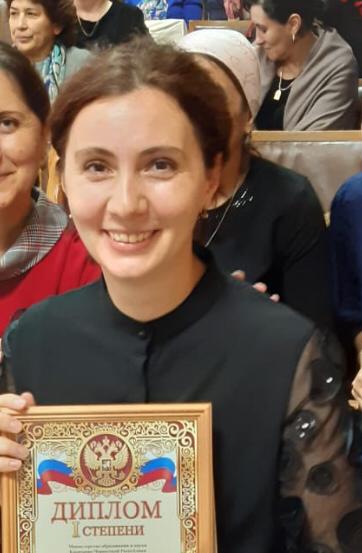 Основной целью моей профессиональной деятельности является  оказание коррекционной помощи детям, испытывающим  затруднение в освоении учебной программы ДОО в соответствии с ФГОС; ведение психолого-педагогического сопровождения детей, нуждающихся в дополнительном внимании, с элементами психотерапии. Наименование работы и ее видыФорма работыВыходные данныеОбъем в п.л.Соавторы 1Роль воспитания детей на обычаях и традициях народов КЧР.печатныйАлиевские чтения. Научная сессия1. КЧГУ.2006. с.71-740,3-2Приемы воспитательной работы учителя по формированию нравственных качеств школьников в учебной деятельности.печатныйФормирование нравственных качеств у школьников в учебной деятельности. Майкопский государственный университет. 2007г. с.53-550,3-3Нравственное воспитание младшего школьника средствами этнокультуры .печатныйАлиевские чтения: научная сессия2. КЧГУ.2007. с.79-820,3-4Развитие личности в этносоциокультурной среде.печатныйРазвитие личности в поликультурной образовательной среде. КЧГУ. 2007. С.63-690,3-5Формирование этнической идентичности в младшем школьном возрасте.печатныйПроблемы развития личности в поликультурном пространстве многоуровневой системы образования. КЧГУ. 2011. С.123-1290,3-6Структура этнической идентичности.печатныйПроблемы развития личности в поликультурном пространстве многоуровневой системы образования. КЧГУ. 2011. С.130-1370,4-7Формирование этнической идентичности у младших школьников средствами этнокультурного наследия.печатныйВестник РУДН. Серия психология и педагогика. 2011. №40,5-8Мультикультурная образовательная среда как фактор формирования этнической идентичности у младших школьников.печатныйВестник Волгоградского института бизнеса и права. №1. 20120,5-9Этнокультура народов Карачаево-Черкесии.печатныйУчебно-методическое пособие КЧГУ. Карачаевск. 20111-10Формирование этнической идентичности, толерантности и межкультурной коммуникации в мультикультурной среде.печатныйАктуальные проблемы современного образования в условиях двуязычия. СКГТА. 2012. С.584-5850,3-11Друг на пороге – радость в доме. Сценарий обряда куначества.печатныйДошкольное воспитание. 2014г. с.20-230,3-12Роль этнопедагогических технологий в развитии толерантности дошкольников в ДОУ.печатныйИнновационные технологии в обучении и воспитании. Материалы восьмой международной научно-практической конференции в двух частях. КЧГУ.2015г.  с.77-810,4Кипкеева З.С., Акбаева Д.Дж.13Развитие патриотического воспитания в дошкольном возрасте путем развития мировоззрения дошкольников в ДОУ.печатныйПсихологическое сопровождение развивающейся личности. Международноая научно-практическая конференция. КЧГУ, 2015. С. 26-31.0,4Кипкеева З.С., Акбаева Д.Дж.14Актуальность, цели и задачи патриотического воспитания подрастающего поколения.печатныйАлиевские чтения: научная сессия 7. КЧГУ. 2015. С. 31-340,3-15Нравственно-патриотическое воспитание детей дошкольного возраста.печатныйФормирование профессиональной компетентности будущего специалиста в образовательном пространстве России. КГУ. 2015г. с.28 -320,3-16Структура этнической идентичностипечатныйПроблемы развития личности в поликультурном пространстве многоуровневой системы образования. КЧГУ. 2016г. с. 284-2870,3-17Проблемы и перспективы работы психолого-медико-педагогического консилиума в ДОУпечатныйВЕСТНИК РГБУ КЧРИПКРО, №7. 2017г. 137-1390,3Кипкеева З.С., Узденова Л.Т.18Формирование этнической идентичности у младших школьников в мультикультурной образовательной среде.печатныйМонография.Москва, 2018. УДК 37.013, 37.05; ББК 88.5. с.133.1Кипкеева З.С., Накохова Р.Р.19Формирование национального самосознания, толерантных и патриотических чувств дошкольников средствами этнокультуры народов КЧР.печатныйУчебно-методическое пособие.Ставрополь, 2018. УДК 371:316.7; ББК 74.1000:63.5 (2Рос.Као); К 422. С. 265.1Кипкеева З.С., Семенова Л.А., Трунова А.С.20Этнокультура народов КЧРпечатныйПарциальная программа. Ставрополь, 2018. УДК 372; ББК 74.100(2Рос-КЭО); К 42. С.251-21Этнокультура народов КЧРпечатныйРабочая тетрадь к программе «Этнокультура нардов КЧР». Ставрополь, 2018. С. 111-22Профориентационная  работа в условиях ДОУпечатныйВЕСТНИК РГБУ КЧРИПКРО, №8. 2019г. 0,3Кипкеева З.С., Трунова А.С., Семенова М.А.23Взаимодействие детского сада, семьи и социума как ресурса ранней профориентации дошкольников и формирование у них представлений о профессиях XXIв.печатныйВЕСТНИК РГБУ КЧРИПКРО, №8. 2019г.0,4Семенова Л.А., Кипкеева З.С. №Наименование документаКем выданНомер приказа, дата выдачи1Почетная грамотаПрезидиум Народного Собрания (Парламента) Карачаево-Черкесской республики. № 136 от 22.07.2019г.2Почетная грамотаМинистерство образования и науки КЧР№ 691 от 30.07.2019г.3Грамота РГБУ «КЧРИПКРО»№ 795 от 28.09.195ГрамотаКарачаево-Черкесская региональная общественная организация по содействию защите законных прав и интересов карачаевского народа «Къарачай-алан-халкъ»№125 от 22.08.2019г.4Сертификат участника в номинации «Самый успешный проект – 2019»Председатель экспертного Совета, заместитель президента межрегиональной академии управления и менеджмента, главный редактор информационно-биографического издания «ШКОЛА ГОДА» Румлянская Оксана Викторовна№ 1211 от 17.06.2019г.5Почетная грамотаРуководитель РИК «Единая Россия»2019г.6Диплом ООО «Центр современных образовательных технологий», г. Бийск.Рег. Номер №1897, 2019г.7Почетная грамотаПредседатель КЧРОО «Къарачай-алан-халкъ»28.05.2020г.8Благодарственное письмоОргкомитет Центра гражданских и молодежных инициатив «Идея»Пр. №003/01-289 от 15.03.2020г.9Почетная грамотаВРИО Руководителя МИК КЧРО Партии «Единая Россия»Август, 2020г.